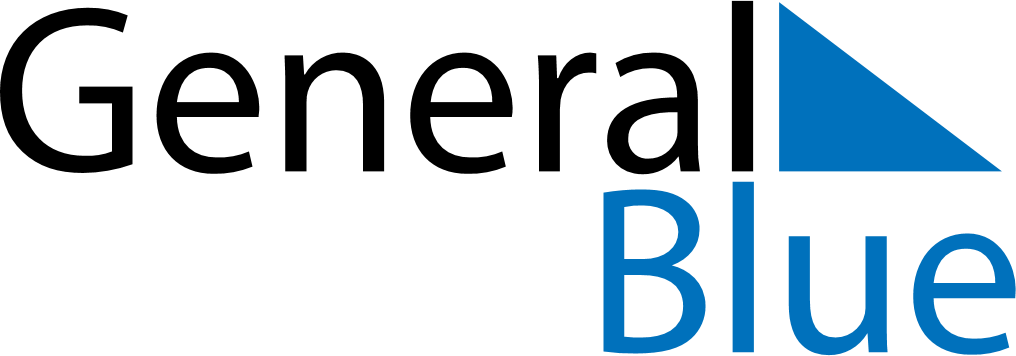 Weekly CalendarMarch 14, 2021 - March 20, 2021Weekly CalendarMarch 14, 2021 - March 20, 2021AMPMSundayMar 14MondayMar 15TuesdayMar 16WednesdayMar 17ThursdayMar 18FridayMar 19SaturdayMar 20